Dinner Menu 
sample menu 

Starters
Sea Scallop Brochette
grilled and served over a julienne vegetable melangeHomemade Clam ChowderGrilled Coconut Shrimp
over lime cilantro salsaSteamed Mussels
in pesto, plum tomatoes, white wine and garlicCrispy Fried Sliced Calamari TubesSoup of the DaySeven Littlenecks on the Half Shell Salads Marinated Grilled Asparagus
with herbed goat cheese over mesclunMixed Greens with Gorgonzola
julienne vegetables and red wine vinaigretteFresh Tomato, Basil and Mozzarella
drizzled with virgin olive oil Main Dishes Grilled N.Y Sirloin with Caramelized Onions
demi glace and garlic croutonCurried Breast of Chicken
over basmati riceMustard Crusted Rack of Lamb
with roast shallot demi glaceBar-B-Qued Chicken and Baby Back RibsRoast Long Island Duck
partially boned and served with citrus melon glaze Seafood Marinated Tuna Grilled to Medium Rare
over marinated vegetables and garnished with spicy wasabiEgg Dipped Fillet of Flounder
with saffron lemon butterPan Seared Fillet of Salmon
with lemon dill creme fraicheCrab Cakes with Lemon Garlic Aioli
over a bed of mixed greens and frisee Pasta and Vegetarian Fettuccini with Smoked Chicken
plum tomatoes, spinach and gorgonzola in a light cream sauceOr with Smoked SalmonGrilled Portobello Mushroom
over julienne vegetables and basmati rice Desserts Traditional Scottish Shortbread
covered with fresh berries and confectioners sugarFried Ice Cream with Honey and Dark Chocolate SauceVanilla Cake with Fresh Blueberries
topped with strawberry ice creamFresh Fruit Crisp a la ModeCreme BruleeChocolate Brownie or "Toll House" Cookie Bar
with choice of ice cream 
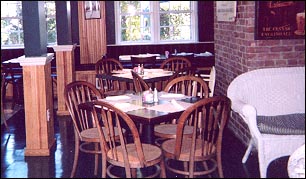 Lunch Menu 
sample menuStarters One Dozen Steamed Little Neck ClamsSeven Littlenecks on the Half ShellHomemade New England Clam ChowderCrispy Fried Sliced Calamari TubesHomemade Soup of the DayBuffalo Chicken Wings
with blue cheese and celery sticksTomato and Kalamata Olive Bruschetta with Fresh MozzarellaFresh Mussels Steamed in White Wine and Garlic Brunch Items Breakfast Crepe Topped with a Sunnyside Egg
fillings change dailyAmaretto French Toast
served with warmed Vermont maple syrup and crisp bacon

Luncheon Salads Caesar Salad with Traditional Dressing or Mesclun Tossed with House Vinaigrette
with grilled chicken, marinated vegetables, or grilled or smoked salmonChef Salad with Black Forest Ham and Roast Turkey
swiss and american cheese and hard boiled egg garnish

Plates and Sandwiches Half Pound "Chequit Burger"
plain or topped with provolone, swiss, american or cheddar cheesePesto-Marinara Pizza
with mozzarella, gorgonzola and roasted red peppers topped with sliced grilled chicken or portobellosCold Water Lobster Cakes
over mesclun, plum tomatoes and basil with lemon-garlic aioliCrispy Fried Cod and ChipsVegetarian Portobello "Burger"
with mozzarella and roast red peppers on rustic rollSauteed Tuna "Philly" Sub
onions, peppers and julienne tuna topped with wasabi mayonnaisePanini
your server will advise of today's preparationGrilled Roast Breast of Turkey and Brie
with homemade cranberry relish on toasted tuscan breadSmoked Salmon and Herbed Mascarpone
on toasted homebaked bagel Sides FriesOnion RingsTossed Salad The 12 and Under Crowd Hot Dog, Grilled Cheese, Fish and Chips or Chicken Fingers
all include french fries and a small soda or milk Desserts Homemade Fruit Crisp a la ModeSelected Ice Creams and SherbertsChocolate Brownie a la Mode Frozen Beverages Frozen Strawberry Daquiri, Pink Lemonade, Pina Colada, Cappucino, Hurricane or Margarita
all (except Margarita) are available without alcohol16-Ounce House Special Margarita
made with Sauza Taquila and Grand MarnierAsk about our variations on the famed Bloody Mary...